Supplemental Table 1Average values of spectrophotometric and chemical degradation analyses of control, MFC (BS-small, BS-medium, BS-large) and RFC (RS-small, RS-medium, RS-large) in Materials #1. The number of samples in each group = 3.Supplemental Table 2Average values of spectrophotometric and chemical degradation analyses of control (n = 2), MFC (BS-small, n = 3; BS-medium, n = 17; BS-large, n = 7) and RFC (n = 3) in Materials #2.Supplemental Figure 1. The identification of PTCA was obtained by isolating PTCA in a preparative scale AHPO in MFC. The UV-VIS (Suppl. Fig. 1a) and Mass spectra (Suppl. Fig. 1b) were confirmed by the comparison of authentic PTCA samples and PTCA isolated from MFC of salmon.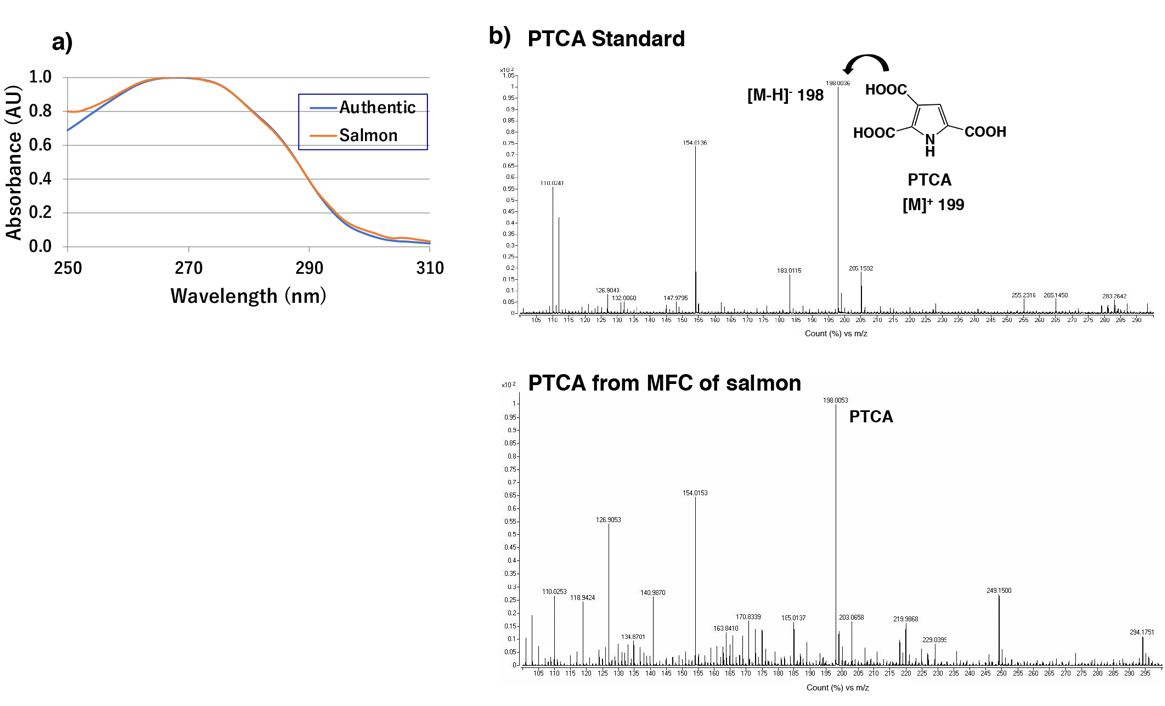 Supplemental Figure 2. The correlation of PTCA with A500 values. The PTCA values correlated well (R2 = 0.754) with the A500 values with a background value of 0.006/mg. This shows that MFC is mostly due to EM.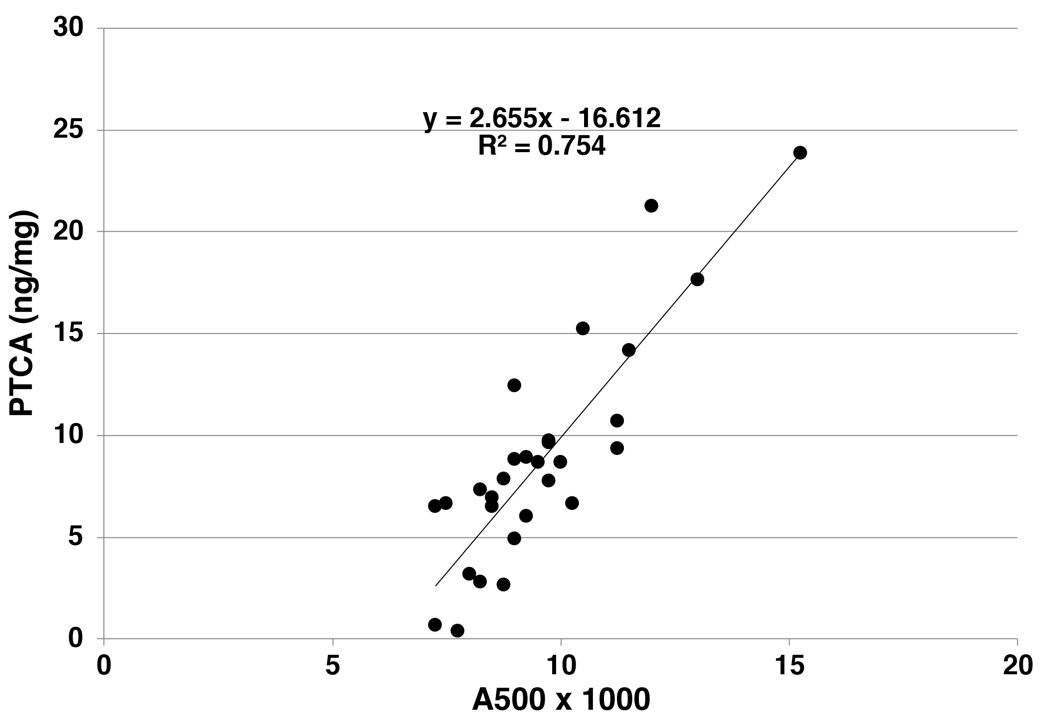 A500 x 1000 (1/mg)A650/A500 x 100PTCA (ng/mg)PDCA (ng/mg)4-AHP (ng/mg)3-AHP (ng/mg)HI-DOPA (ng/mg)PB-5SCD (ng/mg)4-AHP/3-AHPControl6.52.60.720.230.260.134.72.32.0BS-small7.36.83.40.320.150.282.42.60.54BS-medium9.718.27.00.420.120.304.52.10.40BS-large14.722.019.40.950.130.534.92.20.25RS-small14.86.82.10.240.470.5710.34.30.83RS - medium19.65.31.60.270.661.015.35.20.66RS - Large20.85.00.70.230.710.8517.05.10.83A500 x 1000 (1/mg)A650/A500 x 100PTCA (ng/mg)PDCA (ng/mg)4-AHP (ng/mg)3-AHP(ng/mg)HI-DOPA (ng/mg)4-AHP/3-AHPControl (n = 2)7.56.70.330.300.130.7415.30.18BS - small (n = 3)8.39.02.50.450.110.6810.10.16BS - medium (n = 17)9.215.87.80.600.190.9011.00.21BS - Large (n= 7)11.618.613.70.700.140.4712.50.30RFC (n = 3)24.69.90.350.550.611.218.80.51